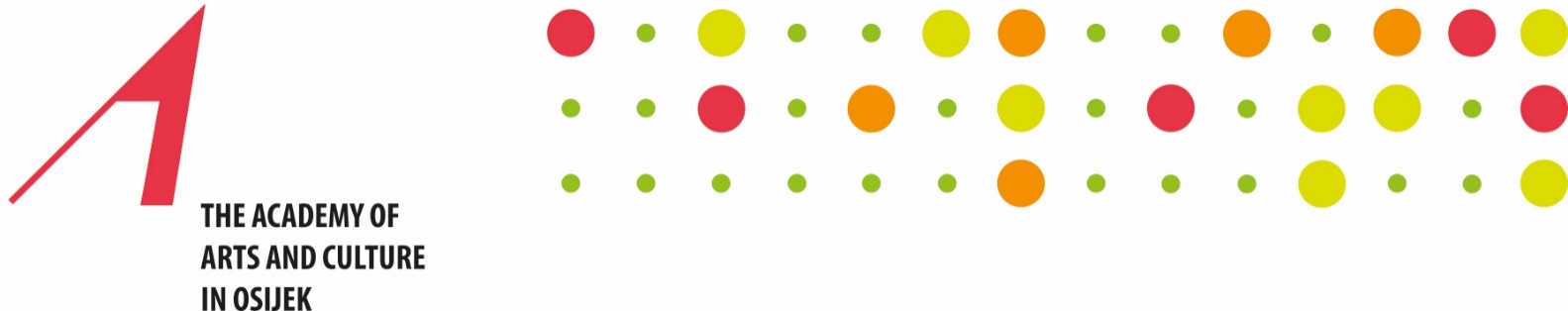 APPLICATION FORMfor the participation in the 3rd International Artistic and Scientific Conference Persons with Disabilities in Arts, Science and Education(Academy of Arts and Culture of Osijek, 1–2 December 2023)Deadline for abstract submission: November 1, 2023Send applications to: konferencija.osi3@aukos.hr; konferencija.osi3@gmail.comName and surname:Institution and position held:Status:scientificartisticdoctoraldisabled personparticipant without presentation Address:E-mail and cell phone number:Type of participation:presentationgood practice examples in working with persons with disabilities demonstration workshoppostersSection: Title of the paper:Abstract in Croatian and English(max. 300 words) Keywords: